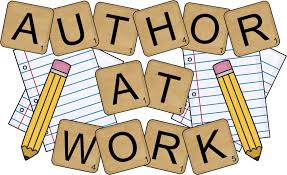 Has today’s visit to the Harris Museum and Art Gallery inspired you to read some Super books by some awesome authors?All of these books have been recommended by Book Trust. They are books to engage and excite children . They're funny, sad, informative, scary and silly (and everything in-between). If reading is fun, children will want to do it. That's why we believe that the "right" book is always what a child actually wants to read – and we hope this guide helps you to find that book. https://www.booktrust.org.uk/books-and-reading/our-recommendations/great-books-guide/You may be able to borrow them from your local Library. Visit https://www.lancashire.gov.uk/libraries-and-archives/libraries/   for more information about your local library services.Year 1 and  Year 2  -Age 6 to 7Once Upon a Wild Wood – Chris RiddellMeet Little Green Rain Cape as she sets off through the wild woods on her way to Rapunzel’s birthday party. On the way, she meets a host of beloved fairy tale characters, from the Beast to Thumbelina. Bad Nana: Older Not Wiser – Sophy HelenBad Nana is quite unlike Jeanie’s other two grandmas: she dresses entirely in black, with an occasional sparkly pink turban that makes her look like an alien overlord. She’s also been banned from the line-dancing club... .Dave Pigeon (Racer!) – Swapna HaddowDave Pigeon needs his wing fixed, so it’s off to Pawsville Pets for him and Skipper. However, when a rather unpleasant pigeon challenges Dave to a flying contest, he can’t say no. Fox and Chick: The Party – Sergio Ruzzier Chick has a party in Fox’s bathroom, the friends gather ingredients for soup and Fox attempts to paint Chick’s portrait. Hansel and Gretel – Bethan WoollvinWillow is a good witch, and it’s the horrendously naughty Hansel and Gretel who wreck her house and her magic spells. As well as gobbling all Willow’s yummy food, they also smash her potion bottles – and even change her cat so it’s the size of a house! I Say OOH You Say AAH – John KaneIt’s really very simple: when I say OOH, you have to say AAH. When you see an ANT, you say UNDERPANTS, and if you see the colour RED, pat your HEAD. Joan Procter, Dragon Doctor – Patricia ValdezFrom a young age, Joan Procter loved reptiles. In the early 20th century, she became the first female Curator of Reptiles at the Natural History Museum, and designed London Zoo’s Reptile House. Atmospheric illustrations accompany informative text in this inspirational picture book biography of a pioneering female scientist.Read the Book, Lemmings! – Ame DyckmanAccording to First Mate Foxy’s book Everything About Lemmings, lemmings don’t actually jump off cliffs. There’s just one problem: the lemmings haven’t read it... A laugh-out-loud story of Foxy’s many failed attempts to get lemmings to read the book rather than jump ship. The Wildest Cowboy – Gareth JenningsOnly the toughest folks live in the dour Wild West town of Fear, but that’s not going to discourage Bingo B Brown, purveyor of fancy dress! Yet when he comes face to face with a scary cowboy, it’s going to take all Bingo’s zany goodies to vanquish the source of Fear’s negativity.The Goozillas! : Escape from the Monstrous Maze- Dexter Green When Max sneezes himself into his favourite app, World of Slime, he meets the Goozillas. Unfortunately, Max’s sneeze shatters the goo-producing Golden Glob, and without it, the Goozillas’ volcano home will dry out. Magical Kingdom of Birds : The Sleepy hummingbirds – Anne BoothWhen Maya receives a colouring book called The Magical Kingdom of Birds, she is transported to a beautiful realm filled with magnificent birds. But the hummingbirds are in trouble – can Maya help? The Truth About My Unbelievable School … - Davide Cali When Henry is asked to show a new pupil around the school, he takes her to see the class pet (a giant jellyfish), the science room (featuring what appears to be a space rocket being built) and a rather reptilian swimming instructor... The Bad Guys: Episodes 1 and 2Everyone is wrong about Mr Wolf. Just because he’s got big pointy teeth and razor-sharp claws doesn’t make him a bad guy. No, he’s a good guy – and so are his friends. They are definitely NOT criminals. Rose’s Dress of Dreams – Katharine WoodfineIt’s France in the mid-1700s, and Rose loves beautiful dresses. After seeing a fortune teller, Rose decides that she must move to Paris if she’s to realise her dream of being a dressmaker. The Night Knight – Gideon StererNight time might be considered a time for monsters, but why haven’t they ever actually been seen? Heroic Night Knights are the ones guarding children’s houses when darkness falls, and fighting monsters at sea and in the air. Other  websites  you may find useful https://www.lovereading4kids.co.ukhttps://www.theguardian.com/books/2018/dec/16/the-best-childrens-books-2018-all-ages-picture-chapter-young-adultshttps://schoolreadinglist.co.uk                                                          HARRIS LOGO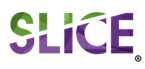 